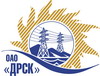 Открытое Акционерное Общество«Дальневосточная распределительная сетевая  компания»		Протокол по выбору победителя № 144/ МТПиР-ВП                                                  Дата вступления в силу  «29» декабря 2014                                           Дата голосования  «24» декабря 2014город  Благовещенск, ул. Шевченко, 28Способ и предмет закупки: Открытый запрос предложений:  «Автомобильное топливо (налив АЭС)»Закупка проводится согласно ГКПЗ 2014г. раздела  4.2. закупка  № 188  на основании указания ОАО «ДРСК» от  05.12.2014 г. № 336Плановая стоимость закупки:  2 857 368,00  руб. без учета НДСФорма голосования членов Закупочной комиссии: очно-заочная.ПРИСУТСТВОВАЛИ:	На заседании присутствовали 5 членов Закупочной комиссии 2 уровня. ВОПРОСЫ, ВЫНОСИМЫЕ НА РАССМОТРЕНИЕ ЗАКУПОЧНОЙ КОМИССИИ: О признании предложения соответствующим условиям закупки.О предварительной ранжировке предложенийО проведении переторжкиВыбор победителяВОПРОС 1 «О признании предложений соответствующими условиям закупки»ОТМЕТИЛИ:Предложения ООО «Маршрут»  г. Благовещенск, ул. Воронкова, 15/1, ООО «СФЕРА» г. Благовещенск, ул. Воронкова, 12 признаются удовлетворяющими по существу условиям закупки. Предлагается принять данные предложения к дальнейшему рассмотрению.ВОПРОС 2 «О предварительной ранжировке предложений»ОТМЕТИЛИ:В соответствии с требованиями и условиями, предусмотренными извещением о закупке и Закупочной документацией, предлагается предварительно ранжировать предложения следующим образом:ВОПРОС 3  «О проведении переторжки»ОТМЕТИЛИ:Учитывая результаты экспертизы предложений Участников закупки и с учетом ограниченности сроков начала поставки Закупочная комиссия полагает не целесообразным проведение переторжки. ВОПРОС 4 «Выбор победителя»ОТМЕТИЛИ:Признать Победителем Участника, занявшего первое место, а именно:  ООО «Маршрут»    г. Благовещенск, ул. Воронкова, 15/1, предложение на общую сумму 2 523 662,37 руб. без учета НДС. (2 977 921,60 руб. с учетом НДС). Срок поставки: 01.01.2015-31.12.2015 г. Условия оплаты: до 29-30 числа месяца поставки. Предложение имеет статус оферты и действует до 30.01.2015 г.РЕШИЛИ:Признать предложения ООО «Маршрут»  г. Благовещенск, ул. Воронкова, 15/1, ООО «СФЕРА» г. Благовещенск, ул. Воронкова, 12 соответствующими условиям закупки.Утвердить предварительную ранжировку предложений Участников. Процедуру переторжки не проводить.Признать Победителем Участника, занявшего первое место, а именно:  ООО «Маршрут»    г. Благовещенск, ул. Воронкова, 15/1, предложение на общую сумму 2 523 662,37 руб. без учета НДС. (2 977 921,60 руб. с учетом НДС). Срок поставки: 01.01.2015-31.12.2015 г. Условия оплаты: до 29-30 числа месяца поставки. Предложение имеет статус оферты и действует до 30.01.2015Наименование участниковцена  руб. без НДСМесто в предварительной ранжировкеНеценовая предпочтительность (в баллах на балльной шкалеот 3до 5)ООО «Маршрут»                                    г. Благовещенск, ул. Воронкова, 15/12 523 662,3713,00ООО «СФЕРА»                                    г. Благовещенск, ул. Воронкова, 122 528 468,6423,00Ответственный секретарь Закупочной комиссии: Моторина О.А. _____________________________Технический секретарь Закупочной комиссии: Коврижкина Е.Ю.  _____________________________